Materiales  Salas de 4       	2019LIBRERÍA:1 block A4 blanco x24 hojas1 block  A4 x24 hojas color EL NENE1 block “EL NENE” tamaño A4 fantasía 2 fibrones color negro permanente punta redonda, marca EDDING2 fibras finas permanentes, marca EDDING color negro3 sobres de papel glace colores “fluo”1 caja de crayones x121 caja de fibrones gruesos x12JUGUETES:Balde y pala de plástico ( TODOS)Bolsa de animalitos ( varones)Un auto de plástico (varones )Muñeca pequeña ( 10 a 15 cm ) ( nenas)Un pote de masa de caucho ( nenas)VARIOS:1 rollo de cocina1 caja de curitas1 bolsa de palitos de helados1 bolsa de palitos brochette20 broches de ropa miniatura, colores surtidos3 esmaltes de uñas, colores novedososENTREGAR A LA DOCENTE EL PRIMER DIA DE CLASES¡MUCHAS GRACIAS! 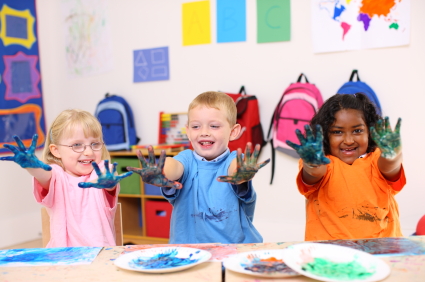 